РОРОССИЙСКАЯ ФЕДЕРАЦИЯРОСТОВСКАЯ ОБЛАСТЬМУНИЦИПАЛЬНОЕ БЮДЖЕТНОЕ ОБЩЕОБРАЗОВАТЕЛЬНОЕ УЧРЕЖДЕНИЕВЕРХНЕКОЛЬЦОВСКАЯ ОСНОВНАЯ ОБЩЕОБРАЗОВАТЕЛЬНАЯ ШКОЛА                           ПРОГРАММА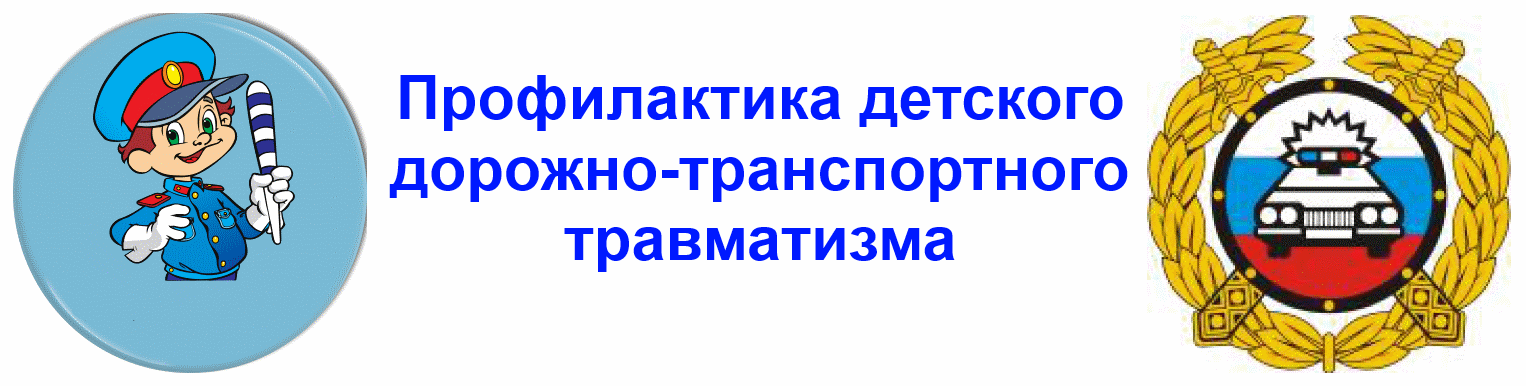 по профилактике детского дорожно-транспортного травматизма«ДОБРАЯ ДОРОГА»х.Верхнекольцов2019I.ВведениеРезкое возрастание в последние годы автомобилизации породило множество проблем, среди которых дорожно-транспортный травматизм все больше приобретает характер «национальной катастрофы». Особую категорию пострадавших в результате ДТП составляют дети. По усредненным данным ежегодно на улицах и дорогах страны гибнут и получают ранения тысячи несовершеннолетних участников дорожного движения. Сложившееся положение с детским дорожно-транспортным травматизмом свидетельствует о незнании детьми Правил дорожного движения и неумении правильно ориентироваться в дорожной обстановке, что является следствием недостаточного внимания к проблемам предупреждения детского травматизма. Социальная острота проблемы диктует необходимость разработки и внедрения программ, профилактических мероприятий по предотвращению увеличения количества ДТП с участием детей. В соответствии с этим МБОУ Верхнекольцовская  ООШ разработала Программу профилактики детского дорожно-транспортного травматизма «Добрая дорога».II. Цели и задачи программыЦель Программы: профилактика детского дорожно-транспортного травматизма, формирование умений использовать знания правил на практике, в конкретных дорожных ситуациях, создание условий для формирования у учащихся устойчивых установок безопасного поведения на улицах и дорогах.Задачи Программы:1.Создать организационно-педагогические условия для повышения уровня знаний детьми правил дорожного движения для пешеходов и пассажиров транспорта на основе формирования механизма безопасного поведения на дороге;2.Сформировать у учащихся убежденность в необходимости безукоснительно выполнять ПДД;3. совершенствовать культуру поведения участников дорожного движения.4.Создать условия для вовлечения детей в активные формы пропаганды правил дорожного движения;5.Содействовать сокращение детского дорожно-транспортного травматизма;6.Обеспечить взаимодействие педагогов и родителей обучающихся для создания оптимальных условий развития и формирования важнейших социальных навыков. III. Обоснование принятия ПрограммыНеобходимость данной программы вызвана ростом тяжести последствий дорожно-транспортных происшествий на дорогах, в том числе с участием детей и подростков. Данная программа предполагает снижение уровня детского дорожно-транспортного травматизма. В результате планомерного обучения детей ПДД, безопасному поведению на дороге программа нацелена воспитать поколение грамотных и дисциплинированных участников дорожного движения.Актуальность профилактической программы обусловлена необходимостью поиска новых эффективных подходов к воспитанию и образованию подрастающего поколения в изменяющихся социально-экономических условиях. А именно возникла острая необходимость:1. в формировании у детей приемов и навыков эффективной социальной и личностной адаптации и компетентности, позволяющих личности противостоять нежелательному поведению на дорогах;2. в содействии развитию у детей надежных механизмов саморегуляции, привитие им определенных установок, которые должны обеспечить их устойчивость к воздействию неблагоприятных факторов окружающей среды; 3. в формировании единого для всех социальных институтов, занимающихся воспитанием и обучением детей и подростков, подхода к предупреждению детского дорожно-транспортного травматизма;4. реализация единых подходов для институтов социализации (семья, школа и др.) в снабжении учащихся необходимой учебной литературой о транспортной культуре, безопасному поведению на дорогах города в соответствии с возрастом.IV.   Основные принципы реализации программыПринцип индивидуального и дифференцированного подхода предполагает учёт личностных, возрастных особенностей учащихся и уровня их психического и физического развития. На основе индивидуального и дифференцированного подхода к учащимся, изучения черт их характеров, темперамента, установок, интересов, мотивов поведения можно воспитать у них положительные привычки, приучить к дисциплине, культуре поведения в сфере дорожного движения.Принцип взаимодействия “Дети – дорожная среда”. Чем меньше возраст школьников, тем легче формировать у них социальные чувства и устойчивые привычки безопасного поведения. Детское восприятие окружающей среды во многом определяется вербальной (словесной) информацией взрослых, обращающих внимание на светофор, пешеходный переход, опасность на дороге, скорость движения машин и т.д. Двигательная реакция определяется уровнем развития у детей центральных регуляторных физиологических механизмов, обеспечивающих равновесие. Необходимые двигательные навыки и умения они приобретают с возрастом в процессе обучения и воспитания.Принцип взаимосвязи причин опасного поведения и его последствия: дорожно-транспортного происшествия. Учащиеся должны знать, какие опасности могут подстерегать их в дорожной среде. Принцип возрастной безопасности. У младших школьников довольно рано появляется стремление самостоятельно ходить в школу и гулять по улицам. С одной стороны, это надо одобрять, чтобы не тормозить развитие волевых качеств ребёнка. С другой – необходимо воспитывать понимание опасности дорожной среды и вырабатывать привычки, умения и навыки безопасного поведения. Важно иметь в виду и то, что у младших школьников наблюдается довольно большое расхождение между знаниями и фактическими действиями. Это объясняется, как правило, лёгкой отвлекаемостью, импульсивностью, спешкой, заинтересованностью, увлечённостью чем-либо, когда они находятся на дороге. Нужно формировать, развивать и совершенствовать целостность восприятия опасной дорожной среды, показывать конкретные безопасные действия выхода из опасных ситуаций.Принцип социальной безопасности. Дети должны понимать, что они живут в обществе, где надо соблюдать определённые нормы и правила поведения. Соблюдение этих правил на дорогах контролирует Государственная инспекция безопасности дорожного движения. Инспектор дорожно-патрульной службы выявляет нарушителей среди водителей и пешеходов и наказывает их: предупреждает или штрафует. Правила дорожного движения нужно соблюдать для общей безопасности, так как неправильные действия ребёнка на улице и дороге опасны и для него самого, и для окружающих.Принцип самоорганизации, саморегуляции и самовоспитания. Этот принцип реализуется при осознании детьми правил безопасного поведения. Тогда они достаточно легко, без сопротивления регулируют свое поведение, наблюдают за сверстниками, замечают нарушения правил дорожного движения взрослыми и часто не понимают и возмущаются, почему те поступают рискованно и не соблюдают правила. Для подкрепления самовоспитания нужен положительный пример взрослых. Поэтому педагог должен воспитывать не только школьников, но и родителей.V.Основные методы реализации программыВнушение. Дети дошкольного и младшего школьного возраста легко внушаемы, воспринимают все на веру. Внушением можно приостановить опасные действия ребенка на улице и дороге и, наоборот, стимулировать правильные действия. Эффект внушения усиливается, если педагог использует яркие образные формы, приводит наглядные примеры. Чтобы не притуплялась восприимчивость, одни и те же идеи внушения лучше формулировать по-разному.Убеждение – это доказательство истинности того или иного положения. На дошкольников и младших школьников наиболее эффективно воздействует предметно-словесное убеждение. Ребёнок мыслит образно, поэтому, чтобы его убедить, достаточно показать образное отражение реальности, например, в сюжетных картинках опасного поведения на дороге.Убеждение предполагает, прежде всего, осмысление и внутреннее принятие детьми принципов, определяющих, что можно делать, а что нельзя. Убеждение всегда должно быть логичным, последовательным и неопровержимым. Его целесообразно применять одновременно с внушением, приучением, примером. В учебно-воспитательном процессе убеждение реализуется в рассказе, объяснении, беседе, игре, экскурсии. Вырабатываются правильные оценки, суждения по конкретным фактам ДТП, поступкам детей. Осуждаются нарушения Правил дорожного движения водителями и пешеходами, формируются нравственные понятия.Пример. Воспитательное значение примера состоит в том, что он быстро запоминается. Психологическая основа примера – подражание: дети видят, что взрослые нарушают правила перехода улиц и дорог, значит, это можно делать, и они поступают так же. Пример (на уровне первой сигнальной системы) действует на ребенка намного сильнее, чем слово (это уже вторично). Поэтому важно окружить ребенка положительными примерами. Иногда достаточно один раз показать, как правильно и безопасно поступать, чтобы убедить детей соблюдать правила в любой дорожной ситуации.Упражнение. Без упражнения нельзя сформировать у ребенка заданный тип поведения. Суть упражнения в многократном выполнении требуемых действий, доведении их до автоматизма. В результате формируются необходимые для дорожной безопасности качества личности, навыки и привычки. В упражнениях развивается целостность восприятия, наблюдательность, дисциплинированность, осторожность. Привычка вырабатывается постепенно, при повторении одних и тех же действий. Закрепившись в сознании, она становится устойчивой. Поэтому формирование и развитие положительных привычек у учащихся является основой культуры их поведения в дорожной среде.Поощрение. Это положительная оценка правопослушного и безопасного поведения детей на улицах и дорогах. Поощрение основано на положительных эмоциях, поэтому повышает ответственность и укрепляет дисциплинированность. В этом методе используется прием опоры на положительное в личности воспитанника. Одобрение его поступков педагог выражает жестом, мимикой, похвалой перед классом, родителями. Это предполагает внимательное отношение к успехам в овладении правилами движения и дорожной безопасности. Уважение, доверие вселяют в ребенка уверенность в своих силах, самостоятельность, чувство собственного достоинства, волю.Среди подростков лишь 70% выражают уважение к соблюдению правил безопасного поведения на дорогах. Наряду с правопослушными, часто встречаются демонстративные или агрессивные высказывания. Соответственно, дети подросткового возраста часто становятся участниками и виновниками ДТП по причине проявления поведенческих рисков. Первый тип рисков связан с подражательным поведением. В этом случае подросток действует исходя из следующего понимания: так делать опасно, но другие так делают, и ничего не происходит! Наиболее действенными мерами профилактики данной модели поведенческих рисков является демонстрация негативных последствий такого типа поведения. Вторая модель проявления поведенческих рисков заключается в самоутверждении подростков в коллективе, что связано с переоценкой собственных возможностей, стремлении доказать свою смелость, перебежав на глазах у сверстников дорогу перед идущим транспортом или проехать, зацепившись за бампер транспортного средства. Для профилактики этого типа рисков большое значение имеет формирование у подростков знаний о динамике движения транспортных средств, умения правильно измерять свои физические возможности и, самое главное, формировать стремление к самоутверждению в общественно значимых видах деятельности. VI.Направления педагогической профилактики детского дорожно-транспортного травматизма.Разработку комплекса профилактических мероприятий по безопасности дорожного движения для детей целесообразно проводить по пяти направлениям: •  Информационное – обучение детей Правилам дорожного движения, формирование комплекса знаний по безопасному  поведению на улицах и дорогах. •  Развивающее – формирование практических умений и навыков безопасного поведения, представлений о том, что дорога несет потенциальную опасность и ребенок должен быть дисциплинированным и сосредоточенным.•  Воспитательное – формирование мотивации ответственного и сознательного поведения на улицах и дорогах, формирование общих регуляторов социального поведения, позволяющих ребенку дорожить собственной жизнью и жизнью других людей, смотреть в будущее с оптимизмом, стремиться к самоутверждению в социально-значимой сфере. •  Методическое – методическое обеспечение деятельности субъектов профилактики ДДТТ. •  Контрольное – система контрольных мероприятий по оценке эффективности внедрения программы профилактики ДДТТ.VII.Основные направления педагогической профилактики детского дорожно-транспортного травматизма:1. Организация деятельности учащихся по изучению ПДД:         формирование знаний, умений и навыков учащихся по сознательному и ответственному выполнению ПДД;          вовлечение детей в активные формы пропаганды ПДД;         организация взаимодействия между образовательным учреждением, отделом ГИБДД.2. Работа с педагогическим коллективом:          информационно-просветительская;         обобщение и распространение опыта работы лучших педагогов;         организация внутришкольных и межшкольных обучающих семинаров. Изучение опыта работы по профилактике ДДТТ.3.Работа с родителями:          информационно-просветительская деятельность;         организация родителей на участие в массовых мероприятиях, конкурсах. Формы работы:- лекторий;- индивидуальные консультации;-привлечение родителей к участию в профилактических программах, осуществляемых на базе школы.Это направление предполагает решение нескольких задач: воспитательных (осознание взрослыми членами семьи важности и необходимости специальной работы с детьми по предупреждению дорожно-транспортного травматизма с участием детей) и образовательных (освоение основных принципов организации семейной профилактики).Строится на принципах социального партнерства.4. Деятельность отряда ЮИД:         шефская работа среди воспитанников школы;          патрульная работа – организация акций на улицах хутора;         информационная работа;         участие в районных конкурсах.Примерный план реализации основных направлений работыОрганизация деятельности учащихся по изучению ПДД:Работа с родителями:Работа с педагогическим коллективом:Деятельность отряда ЮИДМеханизм реализации программыОбщий контроль исполнения программы осуществляет директор школы. Текущий контроль выполнения программы осуществляет заместитель директора по ВР.Организацию и координацию выполнения программы осуществляет  руководитель отряда ЮИД.Этапы и сроки реализации программыI. Подготовительный этап (сентябрь-октябрь 2017г.) включает:Анализ состояния профилактической работы .Диагностика нарушений и проблем.Обработка результатов.II.Практический этап (ноябрь 2017-декабрь2021г.) включает:Реализация программы.Отслеживание результатов.Коррекция программы.Отработка технологий и методов работы.III.Заключительный этап (2021-2022г.).Анализ и обобщение результатов.Соотнесение результатов с поставленными целями.Оформление и описание результатов.Выработка методических рекомендаций.Описание опыта работы по реализации программы.Формирование рабочей модели системы профилактической работы.Прогнозируемые результаты и их социально-экономическая эффективностьПрограмма носит социальный характер, результаты реализации ее мероприятий будут оказывать влияние на различные стороны жизни детей и подростков на протяжении длительного времени. Ожидаемыми результатами являются:повышение уровня знаний правил дорожного движения среди детей и подростков; снижение уровня детского дорожно-транспортных травматизма, сохранение здоровья и жизни детей и подростков школы;повышение культуры поведения на улице, в транспорте;увеличение доли учащихся, занимающихся пропагандой ПДД;эффективное взаимодействие с родителями в целях обеспечения сознательного участия семьи в профилактике дорожно-транспортного травматизма детей и подростков;усиление роли семьи в воспитании детей.развитие системного подхода к профилактике детского дорожно-транспортного травматизма.Критерии оценки эффективности программыДля оценки эффективности программы главными критериями являются:тенденция к снижению, отсутствию ДДТП с учащимися школы;увеличение доли учащихся, занимающихся пропагандой ПДД;повышение уровня общей культуры, коллектива учащихся;умение принимать решения в разных условиях;быть физически и психически здоровым.Качественный анализ эффективности профилактической программы осуществляется мониторингом успешности воспитательной работы, уровнем воспитанности школьников.Приложение 1«Изучение ПДД на классных часах»В рамках программы «Добрая дорога» в МБОУ Верхнекольцовская ООШ была разработана серия классных часов для учащихся 1-4,  5-9 классов (по 10 часов), которая включает в себя не только изучение законов поведения на дороге, но и практические, игровые ситуации. В конце каждой четверти планируется проведение зачетных уроков по ПДД во 2-9 классах.СОДЕРЖАНИЕ.Основные требования к знаниям, умениям и навыкам учащихся1-4-х классов.Знать: основные термины и понятия;общие положения Правил дорожного движения;правила перехода проезжей части на площадях, перекрёстках;правила посадки и высадки из общественного транспорта;правила поведения детей при перевозке их на грузовых автомобилях, в салонах легкового автомобиля.Уметь: правильно вести себя, оказавшись в экстремальных ситуациях на проезжей части дороги; пользоваться общественным транспортом; самостоятельно выбрать безопасный путь движения в той или иной местности.1-й класс2-й класс3-й класс4-й классОсновные требования к знаниям и умениям учащихся5-9 классов.Знать: правила дорожного движения;группы знаков и их назначение, место установки;назначение дорожной разметки и её виды;правила безопасного поведения на улице, на дороге;правила   пользования общественным и личным транспортом;Уметь:самостоятельно определять места для безопасного перехода улиц и дорог;пользоваться общественным транспортом;применять знания правил дорожного движения на практике.5-й класс6-й класс7-й класс8-й класс9-й классПринято на заседании  педагогического советаПротокол №1от «30» августа 2019г.«УТВЕРЖДАЮ»Директор школы__________ И.А.РомановскаяПриказ от «30» августа 2019г. №№ п/пНаименованиеОтветственные1Разработка и модификация программ ориентированных на формирование ценностей здорового образа жизни и соблюдения личной безопасности (обучение и воспитание через школьные предметы и систему дополнительного образования). Зам. директора по ВР, кл.рук., учителя- предметники 2Проведение уроков безопасности, классных часов Классные руководители 3Оформление уголка безопасностиКлассные руководители 4Организация воспитательных мероприятий по реализации программы:просмотр видеофильмов по ПДД ;развитие движения «Зеленый огонек светофора»;классные часы;лекции;диспуты;выпуск и распространение листовок;месячник «Водитель, внимание, дети!»;проведение пятиминуток;общешкольные линейки;участие в смотрах конкурсах на лучшую организацию работы по ДДТТ;беседы «У светофора нет каникул»блиц-викторины для пешеходов и велосипедистов;олимпиады по ПДД;посещение тематических спектаклей. Зам. директора по ВР,  классные руководители, вожатая5Организация профориентационной работы по специальностям связанным с ПДД. Зам. директора по ВР6Участие в декадах по ПДД. Зам. директора по ВР, 7Участие в месячнике по профилактике детского дорожно- транспортного травматизма. Зам. директора по ВР, 8Изучение ПДД на классных часах (согласно приложению 1)Классные руководители9Проведение зачетных уроков по ПДДКлассные руководители№ п/пНаименованиеОтветственные1Привлечение родителей учащихся к организации и проведению мероприятий по формированию у детей навыков безопасного поведения.Заместитель директора по ВР, классные руководители.2Встреча с работниками ГИБДДЗаместитель директора по ВР, классные руководители3Информирование родителей из сообщений ГИБДД о ДТП в районе, поселке, регионе, о нарушениях ПДД учащимися школы.Директор, зам. директора по ВР,  инспектор ГИБДД4Выступление на общешкольных родительских собраниях о проблеме безопасности дорожного движения в поселке, регионе.Директор, зам. директора по ВР,  инспектор ГИБДД5Проведение тематических родительских собраний, родительских лекторий Классные руководители6Индивидуальные консультации для родителей детей с ослабленным вниманием и памятьюПедагог-психолог № п/пНаименованиеОтветственные1Совещание при директоре, беседа с инспектором ГИБДД о профилактике ДТТДиректор 2Планирование работы по реализации программы на учебный год.Директор, зам. директора по ВР, 3Проведение совещаний, семинаров с педагогическим коллективом по реализации программы профилактики ДДТТ.Зам. директора по ВР, 4Разработка системы внеклассных мероприятий, направленных на изучение правил дорожного движения.Классные руководители, учителя-предметники5Организация условий для проведения на регулярной основе мониторинга по организации профилактики дорожно- транспортного травматизмаДиректор, зам. директора по ВР, 6Разработка и обновление памяток, инструктажей по правилам дорожного движения при проведении городских и школьных соревнований, при подвозе и развозе на автотранспорте.руководитель кружка « ЮД»7Научно- методическое обеспечение по ПДД:o Тесты для проверки знаний учащихся по ПДД;o Разработка уроков, классных часов, внеклассных мероприятий.Зам. директора по ВР 8Методическое обеспечение по ПДД:o В помощь классному руководителю;o Разработки викторин;o Памятки, инструктажи;o Проведение «пятиминуток»;o Настольные игры по ПДД;o Праздники, утренники;o Просмотр видеофильмов.Зав. библиотекой 9Изучение опыта работы по профилактике ДДТТ Зам. директора по ВР, классные руководители № п/пНаименованиеОтветственные1Формирование отряда юных инспекторов дорожного движения Руководитель отряда ЮИД2Организационное заседание отряда (выборы командира, принятие положения об отряде ЮИД)Зам. директора по ВР3Организация занятий с членами отряда:Руководитель отряда ЮИД4Организация конкурсов, викторин по ПДД. Руководитель отряда ЮИД5Проведение занятий с учащимися начальных классов отряд ЮИД6Подготовка и участие в районном конкурсе «Безопасное колесо»Руководитель отряда ЮИД7Организация деятельности агитбригады.зам. директора по воспитательной работе, Руководитель отряда ЮИД8Патрулирование на дорогах  Руководитель отряда ЮИД9Оформление уголка ПДДРуководитель отряда ЮИД№Темы занятийДата 1.Вводное занятие «Мы идём в школу». сентябрь2Село, где мы живём. Наша улица.сентябрь3Движение пешеходов по улицам и дорогам. Световозвращающие элементы.октябрь4Общие правила перехода улиц и дорог. ноябрь5Сигналы (жесты) регулировщика.декабрь6Дорожные знаки. январь7Где можно играть и где нельзя? февраль8Мы - пассажиры. Удерживающие устройства для детей.март9А знаешь ли ты, что такое цвет-сигнал? апрель10Итоговое занятие. Игры и соревнования по правилам безопасного поведения учащихся на дорогах.май№Темы занятийДата  Вводное занятие. Основные правила поведения учащихся на улице, дороге. сентябрьЭлементы улиц и дорог. сентябрьДвижение пешеходов по улицам и дорогам. Световозвращающие элементы.октябрьПравила перехода улиц и дорог. ноябрьРегулирование дорожного движения. декабрьДорожные знаки. январьОбязанности пассажиров. Удерживающие устройства для детей.февраль Обязанности пешеходов.мартОтветственность пешеходов за нарушение ПДДапрельИтоговое занятие. Игры и соревнования по правилам безопасного поведения учащихся на улицах и дорогахмай№Темы занятийДата 1.Вводное занятие. Викторина «Знаешь ли ты ПДД ?» сентябрь2.Виды транспортных средств. Тормозной путь транспортныхсредств. сентябрь3.Правила дорожного движения. Световозвращающие элементы.октябрь4.Обязанности водителей, пешеходов и пассажиров. ноябрь5.Организация движения, технические средства регулирования движения.декабрь6.Светофорное регулирование. январь7.Дорожные знаки. февраль8.Железная дорога. март9.Обязанности пешеходов. Викторина «Как ты знаешь ПДД?»апрель10.Итоговое занятие. Игры и соревнования по правилам безопасного поведения учащихся на дорогах.май№Темы занятийДата 1.Вводное занятие «Что я знаю о ПДД?». Световозвращающие элементы. сентябрь2.Отряды юных инспекторов движения.сентябрь3.История автомототранспорта и проблемы безопасного движения. октябрь4.Сигналы светофора и регулировщика. ноябрь5.Предупредительные сигналы транспортных средств. декабрь6.Дорожные знаки и их группы. История возникновения и развития дорожных знаков. январь7.Дорожная разметка и её предназначение.февраль8.Общие требования к водителям велосипедов. март9.ГИБДД и ДПС. апрель10.Итоговое занятие. Игры и соревнования по правилам безопасного поведения учащихся на дорогах.май№Темы занятийДата 1. Вводное занятие. Правила движения - закон улиц и дорог. сентябрь2.Причины дорожно-транспортных происшествий. сентябрь3.Формы регулирования дорожного движения. Сигналы светофора. Сигналы регулировщика. октябрь4.Формы регулирования дорожного движения. Дорожная разметка и дорожные знаки, дополнительные средства информации.ноябрь5.Организация дорожного движения. Правила перехода улиц и дорог. Световозвращающие элементы.декабрь6.Типичные опасные ситуации на дорогах с пешеходами. январь7.Скрытые опасности на дороге. Дорожные «ловушки».февраль8.Транспортные средства и дорожное движение. март9.Правила езды на велосипеде. апрель10.Итоговое занятие. Игра «Весёлый перекрёсток».май№Темы занятийДата 1.Вводное занятие. Дорожно-транспортные происшествия. Причины ДТП. сентябрь2.Формы регулирования движения. Сигналы светофора и регулировщика. Дорожная разметка, дорожные знаки. сентябрь3.Правила безопасного поведения пешеходов и пассажиров. октябрь4.Организация дорожного движения. Правила перехода улиц, дорог, перекрёстков. ноябрь5.Скрытые опасности на дороге. Дорожные «ловушки». декабрь6.Правила безопасности при переходе и проезде железнодорожных переездов.январь7.Труд водителя. Световозвращающие элементы.февраль8.Номерные опознавательные знаки и надписи на транспортных средствах.март9.Правила движения велосипедистов. Дополнительные требования к движению велосипедистов. апрель10.Итоговое занятие.     Культура     транспортного     поведения     и ответственность за нарушение ПДД.май№Темы занятийДата 1. Россия - страна автомобилей. сентябрь2.Формы  регулирования  движения.  Сигналы  светофора.  Сигналы регулировщика. Дорожная разметка. сентябрь3.Дорожные знаки.октябрь4.На   загородных   дорогах.   Правила   перехода   улиц,   дорог, перекрёстков. ноябрь5.Причины ДТП.  Оказание пострадавшим первой доврачебной помощи.декабрь6.Правила  поведения  при  ДТП. Оказание  пострадавшим  первой доврачебной помощи (практическое занятие). январь7.Роллинг. февраль8.Дополнительные требования к движению велосипедистов. март9.Железная дорога. апрель10.ГИБДД.    Ответственность    за    нарушения    правил    дорожного движения.май№Темы занятийДата 1.Правила движения - закон улиц и дорог. сентябрь2.Дорожная азбука. сентябрь3.Регулирование движения транспортных средств. октябрь4.Движение пешеходов по улицам и дорогам. Световозвращающие элементы.ноябрь5.Транспортные средства на улицах и дорогахдекабрь6.Правила пользования пассажирским транспортом. январь7.Велосипед и мопед. Правила перевозки пассажиров. февраль8.Проезд железнодорожных переездов. март9.Правила  поведения  при  ДТП.   Оказание  пострадавшим  первой доврачебной помощи. апрель10.Итоговое занятие.май№Темы занятийДата 1.Вводное занятие. История возникновения ПДД. сентябрь2.Элементы улиц и дорог. Перекрёстки и их виды. сентябрь3.Причины несчастий, происходящих с пешеходами. октябрь4.Опасные ситуации по вине водителей и пешеходов. ноябрь5.Опасные ситуации, возникшие из-за неисправностей транспортных средств, дорог, освещения.декабрь6.Дорожные знаки и дорожная разметка.январь7.Оказание доврачебной помощи пострадавшим в ДТП. февраль8.Основные понятия и термины по ПДД. март9.Наш друг светофор светит не только нам.апрель10.Итоговое занятие. май